::;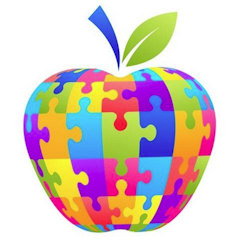 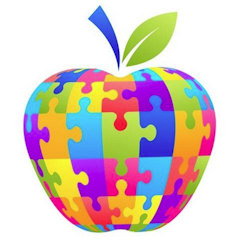 Welcome to the first installment of our monthly meeting of the RCRC Parent Academy which will be open to parents of individuals with disabilities of all ages. In honor of Autism Awareness Month, Dr. Esralew will give a brief presentation on promoting social thinking and social success for individuals on the spectrum, followed by taking questions from parents regarding autism spectrum disorder.  Please RSVP: Alysia Barnes (707) 462-3832 Ext. 262